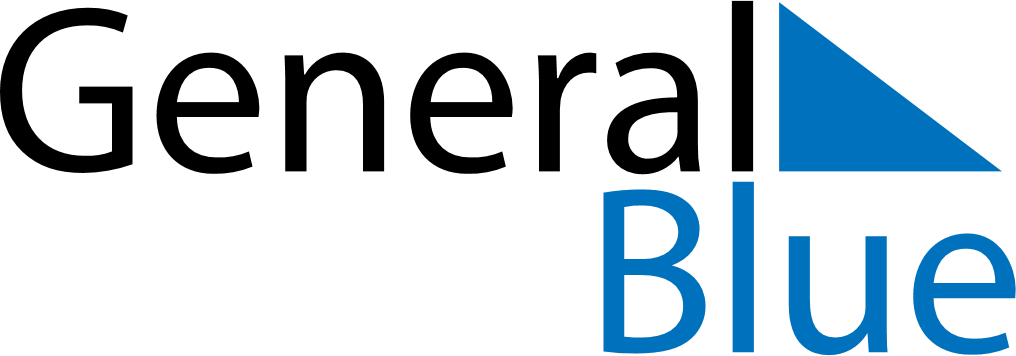 June 2019June 2019June 2019June 2019June 2019June 2019AustriaAustriaAustriaAustriaAustriaAustriaMondayTuesdayWednesdayThursdayFridaySaturdaySunday123456789Pentecost10111213141516Whit Monday17181920212223Corpus Christi24252627282930NOTES